PRESSEMITTEILUNGALPOLIC™Mitsubishi Polyester Film GmbH, Kasteler Straße 45, 65203 Wiesbaden
Rückfragen bitte an: Liane Hötger, teampenta Communication, Seibertzweg 2, 44141 Dortmund, Tel.: 0231-556952- 64Wiesbaden, 18. Februar 2020Neue Führung bei Aluminium-Verbundplatten-Hersteller:
Sven Stötzer neuer COO von ALPOLICTM Europa  Für die Zukunft perfekt aufgestellt: Seit dem 01. Januar 2020 ist Sven Stötzer neuer Chief Operations Officer (COO) der ALPOLICTM Division Europa. Damit verantwortet der 44-Jährige nun sowohl die Strategie und den Marktauftritt als auch die gesamte Vertriebs- und Marketingorganisation der in Wiesbaden ansässigen europäischen Unit des weltweit führenden Anbieters hochwertiger Aluminium-Verbundplatten für den Fassadenbau.  Mit dem studierten Dipl.-Ing. für Architektur konnte ALPOLICTM einen erfahrenen Manager mit ausgewiesener Expertise in leitenden Positionen und tiefgehenden Kenntnissen der Baubranche gewinnen. Zuletzt war Sven Stötzer vier Jahre lang Business Unit Manager für Eingangssysteme beim Weltmarkführer Assa Abloy, Entrance Systems, davor war er als Sales- und Marketingmanager beim Gayko Fenster- und Türenwerk sowie beim international führenden Aufzugshersteller Schindler beschäftigt. Sven Stötzer erklärt: „Ich freue mich sehr auf die spannende Aufgabe bei ALPOLICTM und die Chance, unsere einzigartigen Produktlösungen für vorgehängte hinterlüftete Fassaden – zum Beispiel die weltweit erste für die Brandschutzklasse A1 klassifizierte Aluminium-Verbundplatte – gemeinsam mit unserem hervorragenden Team im europäischen Markt noch bekannter und erfolgreicher zu machen.“ Weiterentwicklung des Serviceangebots Als weiteren Schwerpunkt definiert Stötzer die konsequente Weiterentwicklung des Serviceangebots sowie die Digitalisierung von Vertriebs- und Organisationsprozessen mit dem Ziel, Reaktionszeiten zu optimieren und somit noch schneller auf Kundenanforderungen reagieren zu können. Weitere Informationen finden Sie unter www.alpolic.euTextinformation:1.764 Zeichen (inkl. Leerzeichen)Sie können diesen Text auch online im Pressebereich abrufen unter: www.alpolic.euBildmaterial: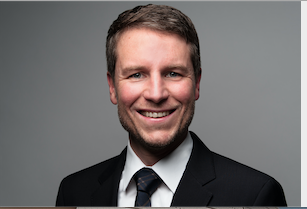 BU: Sven Stötzer, neuer COO bei ALPOLICTMBildquelle: ALPOLICTMAbdruck honorarfrei. Wir freuen uns über einen Beleg.Über ALPOLIC™ALPOLIC™ ist eine Marke der Mitsubishi Chemical Corporation. Seit über 49 Jahren vertrauen Planer, Architekten, Bauherren und Verarbeiter weltweit auf ALPOLIC™ Aluminium-Verbundplatten für die hinterlüftete Gebäudefassade. BE.SAFE. ist der Anspruch, den ALPOLICTM nicht nur als Produkt-, sondern ganzheitlich als Unternehmensphilosophie besetzt. Dahinter stehen handfeste Argumente für mehr Qualität und Sicherheit für die Gebäudefassade – vom Brandschutz bis zur Nachhaltigkeit. Mit zahlreichen Innovationen hat ALPOLIC™ die Trends im Markt maßgeblich beeinflusst und neue Maßstäbe gesetzt. ALPOLIC™ war erster Anbieter von Verbundplatten mit Dekoroberflächen, natürlichen Metallen und echtem Eloxal im Bandbeschichtungsverfahren. Alle Aluminium-Verbundplatten werden standardmäßig in der Güteklasse FR (schwer entflammbar) oder A2 (nicht brennbar) geliefert und erfüllen damit auch die hohen Anforderungen internationaler Brandschutzrichtlinien. Im Januar 2020 wurde mit ALPOLICTM A1 die weltweit erste Aluminium-Verbundplatte präsentiert, die nach der europäischen Brandschutzklasse „Euroklasse A1“ zertifiziert ist. Für seine Farbbeschichtungen verwendet ALPOLIC™ ausschließlich LUMIFLONTM. Eine der weltweit hochwertigsten Beschichtungen, basierend auf einer Fluorpolymerbeschichtung (FEVE). In dem 2014 neu gebauten Werk in Wiesbaden, mit einer Fertigungskapazität von 1 Million Quadratmeter, werden die Aluminium-Verbundplatten unter strengsten Sicherheits- und Umweltauflagen qualitätsgefertigt. Darüber hinaus verpflichtet sich Mitsubishi Chemical Corp. weit über die gesetzlich geregelten Bestimmungen hinaus, ständige Verbesserungen beim Umwelt-schutz durchzuführen. ALPOLIC™ Verbundplatten sind branchenweit die einzigen, die zu fast 100 Prozent recyclingfähig sind. Auch die im Produktionsprozess gewonnenen Abfälle werden gesammelt und dem Wertstoffkreislauf wieder zugeführt. Gerne beantworten wir Ihre Rückfragen: Herstellerinformation:	ALPOLICMitsubishi Polyester Film GmbHKasteler Straße 4565203 WiesbadenTel.: +49 611 962 3482Fax: +49 611 962 9059
www.alpolic.euPressekontakt:                   	teampenta CommunicationLiane HötgerSeibertzweg 244141 DortmundTel.: +49 231 55 69 52-64liane.hoetger@teampenta.euwww.teampenta.eu